彰化縣立和美高中多元評量作品107學年度　第一學期社會領域　   設計者：廖碧婉方案名稱：：e 世代幸福婚姻追追追貳、評量內容一、主題：e 世代婚姻與門當戶對二、設計理念： 配合十二年國民教育改革，將學生日常生活中頻繁接觸的題材，放入學習中的歷史元素，讓歷史教育不再是單純的死記，也可以透過這份評量，使學生對所學過的歷史，增加了解選擇的歷史社會制度及其生活年代背景，除加深對課本內容的印象，也讓學生能更進一步深入關心e世代婚姻觀念，延伸到生活經驗。三、評量內容說明（請附評量內容）。 (一)評量範圍:歷史第三冊第三章-魏晉南北朝世族社會的發展       (二)評量形成:   1.學習單兩張，一張社論節錄及相關資料數據，論及西方與華人e世代對於門當戶對婚姻觀念不同看法，請同學閱讀後依照文章內容回答基本的概念並藉由台灣有關近20年來離婚率數據表，關心台灣e世代婚姻觀念。   2.透過想像力描繪出自己心中希望的婚姻(條件如相貌長相、教       育水準、 家庭背景、教育方式等)。 四、評量標準：   1.確實閱讀評論，用鮮明顏色比(螢光筆或紅筆)畫出關鍵字10％            2.用心回答學習單問題、字跡工整及獨特見解 40％   3.繪畫內容的創意30％   4..版面色彩配置20％. 五、實施情形說明   1.引起動機：藉由專業人士之提供文章轉述，了解中西方各國門      當戶對的婚姻觀。   2.以圖表數據呈現台灣近20年來整體性的離婚率。   3.透由教師分享中國魏晉南北朝世族社會形成背景及對婚制度的       影響性   4.舉例說明內容的製作，請同學於10天內(含週末) 完成該份評      量、說明評分標準及作品的繳交，範例如下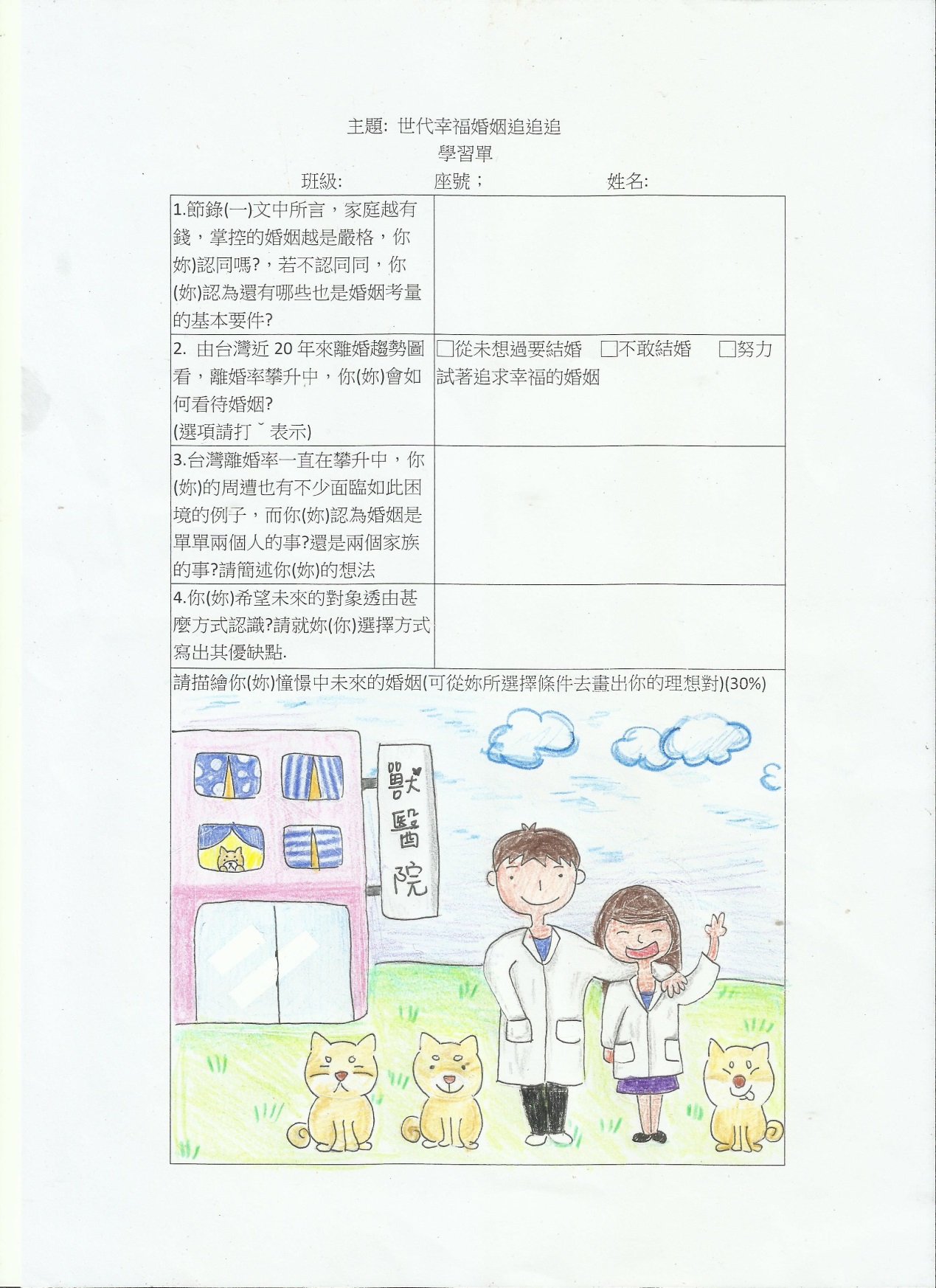    5.選擇優良作品拍照存檔，在課堂上公開展示分享有創意作品，       並予以嘉獎一次。 六、評量作品(一)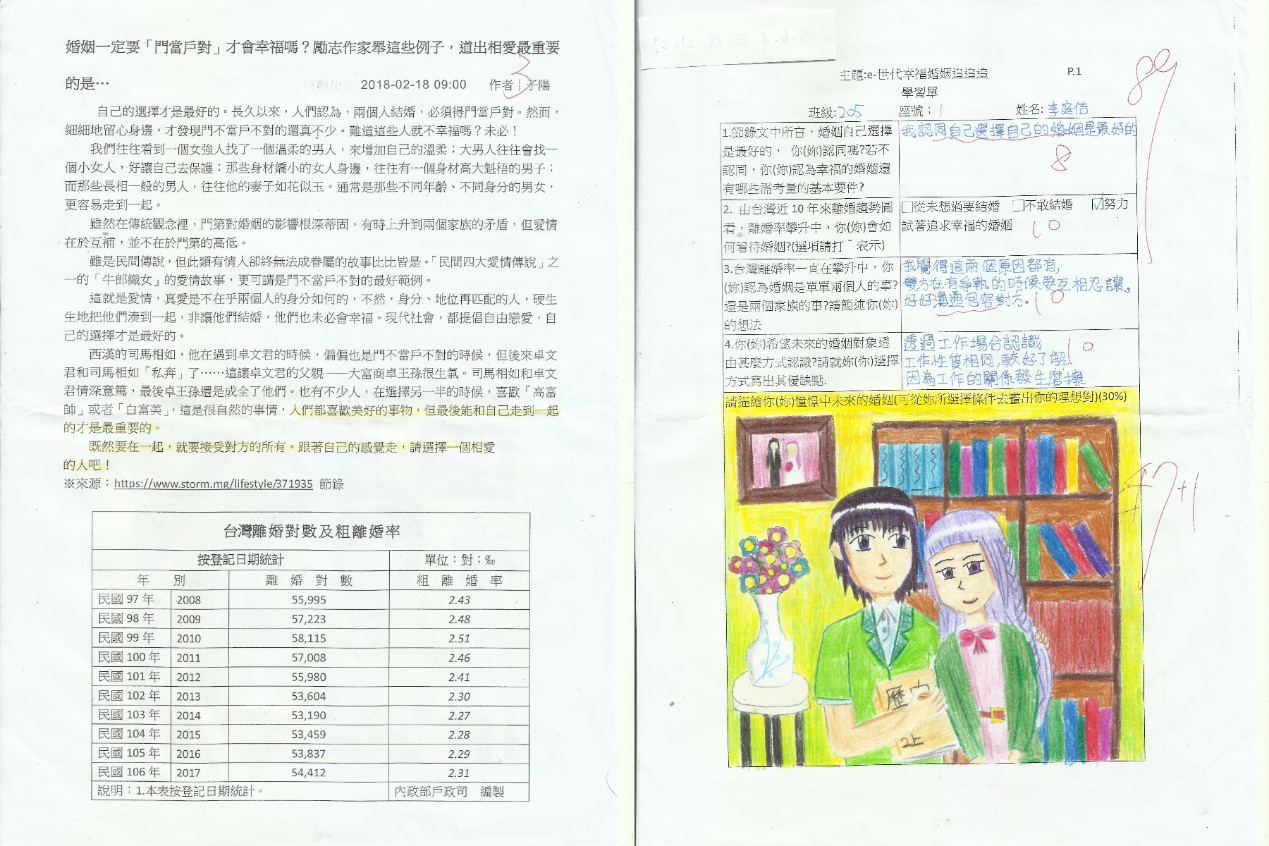 作品(二)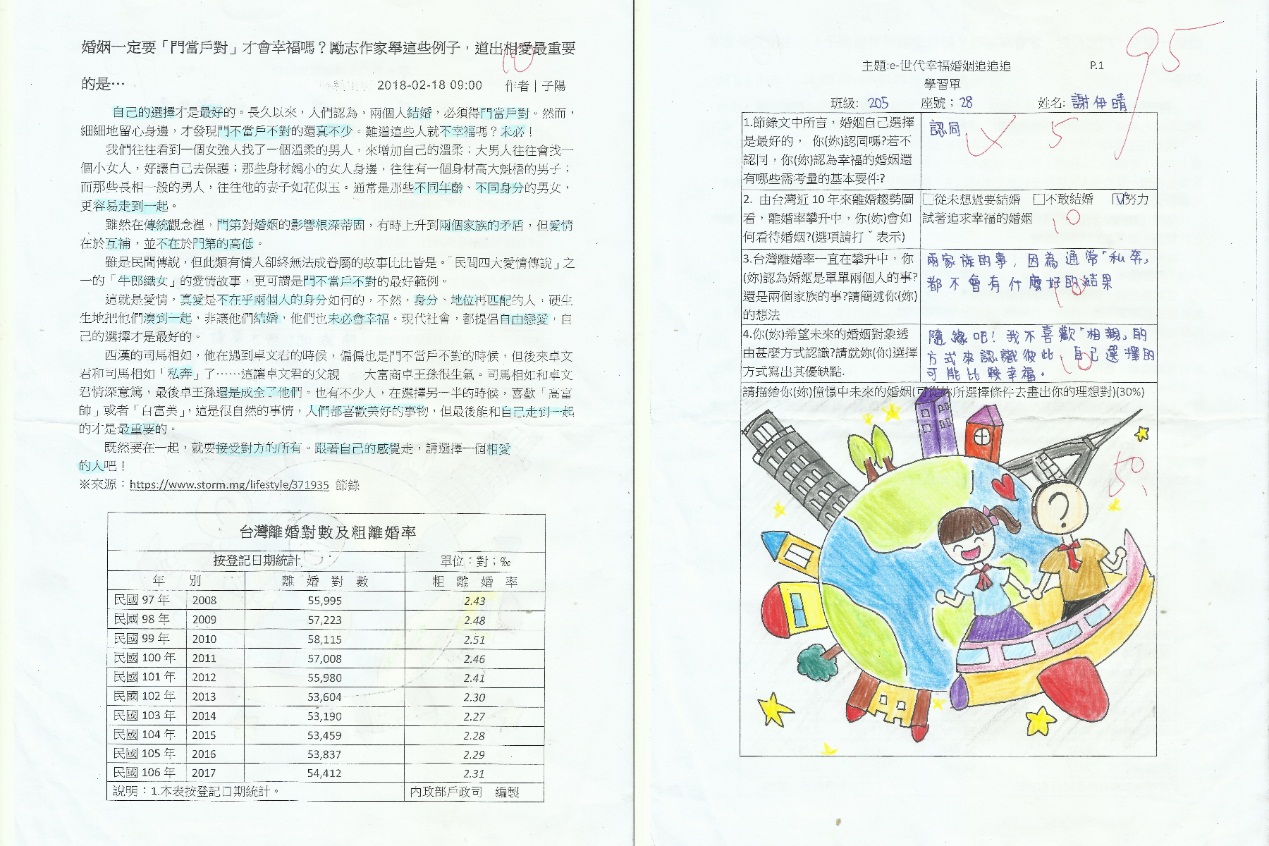 作品(三)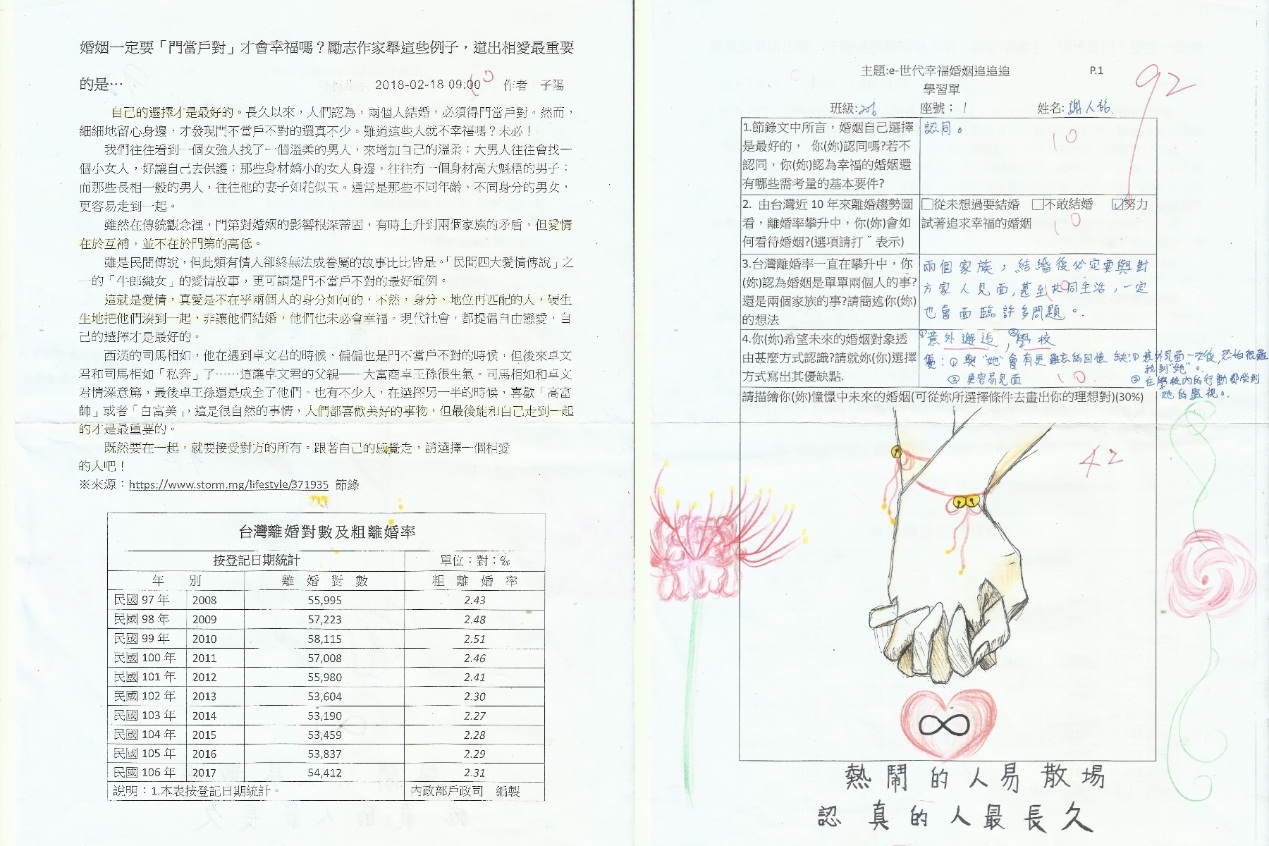 作品(四)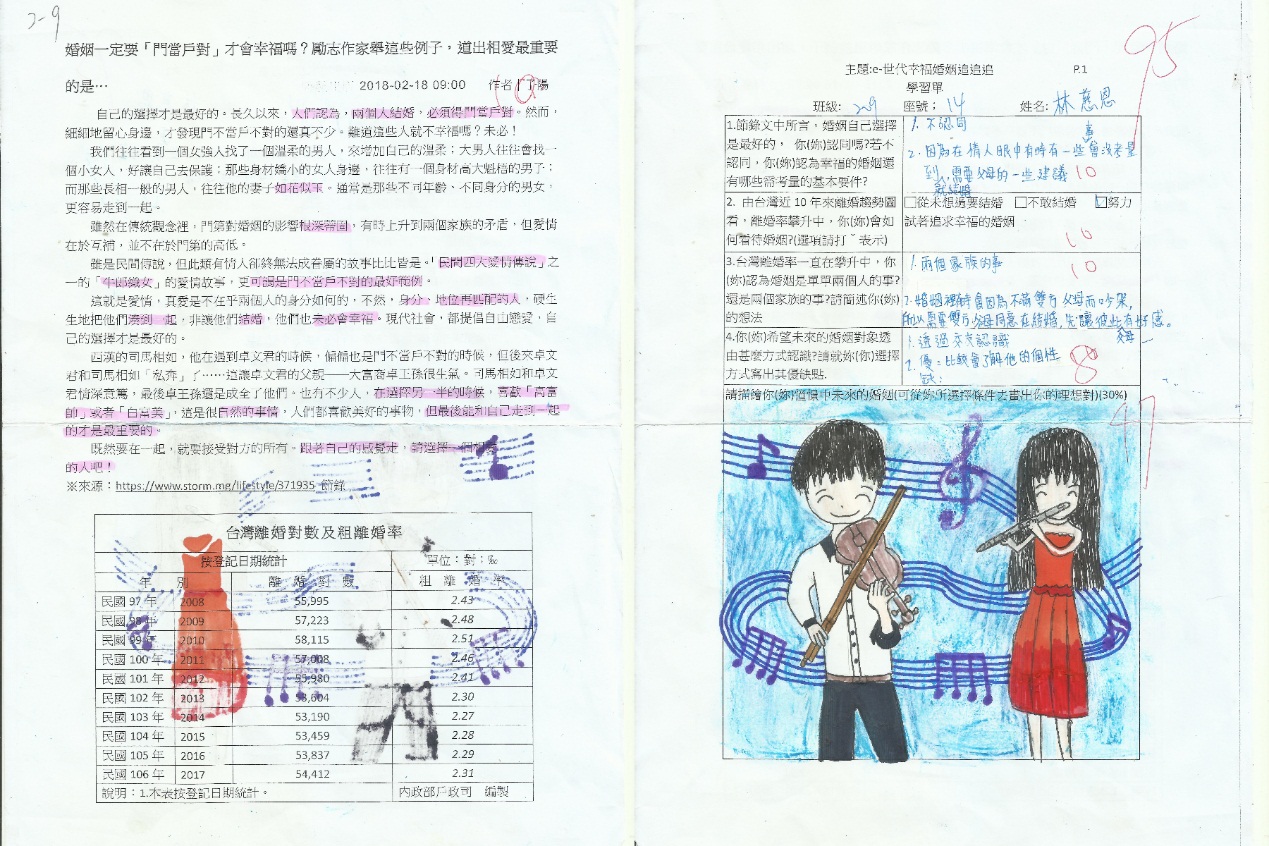 作品(五)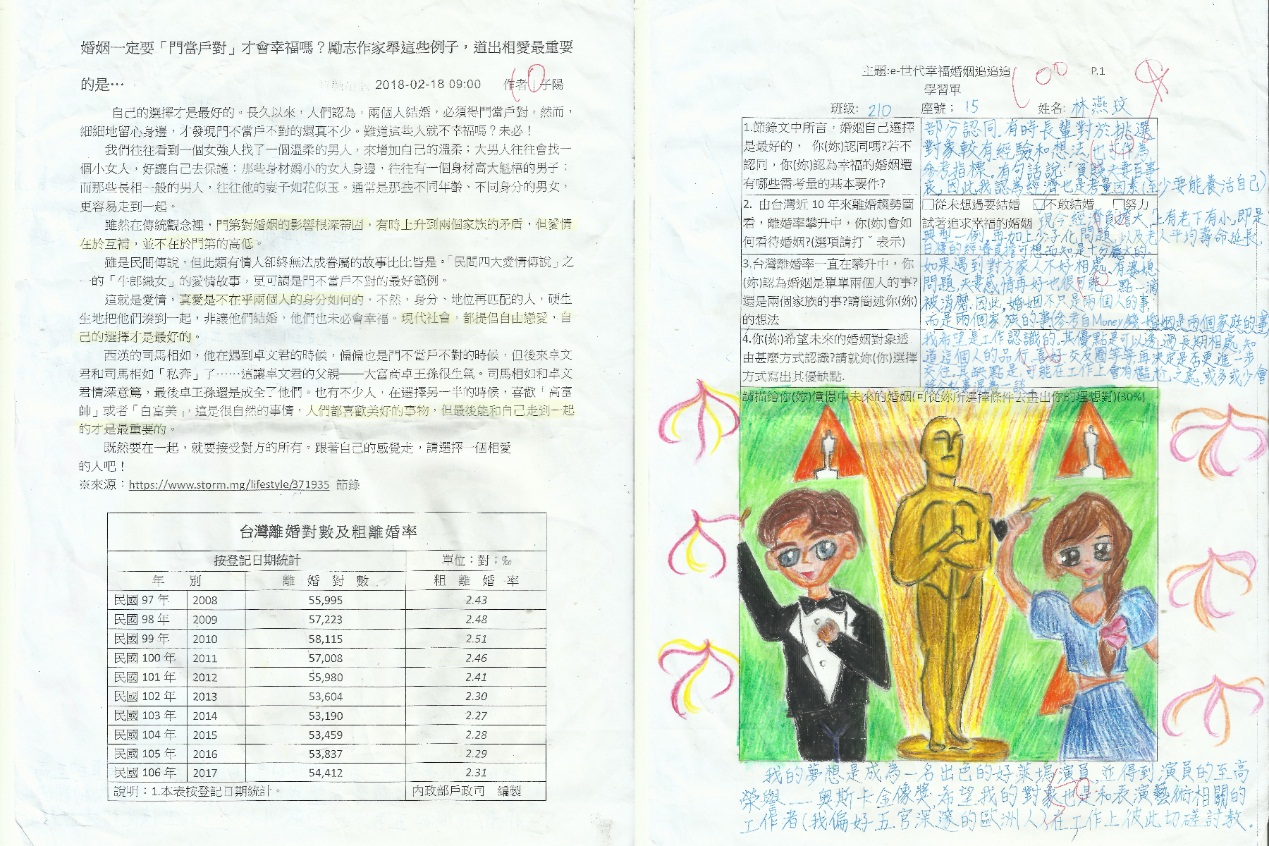 參.省思        透由這分作業，從學生的作品中，可展現出平時紙本測驗原本無法呈現出的專長，例如部份同學對於繪畫有興趣，幫這份作品添加時事的背景，另外學生的想像力也非常豐富，使的原本單調的歷史事件，藉由這些色彩鮮艷的插圖，更能突顯出他的趣味性。也可讓學生對於他們將來可能面臨婚姻問題有些省思，政府也必須面對當前離婚率提高問題，提出因應政策，因為這也關係著整個國家社會穩定，政府不容忽視的問題。 。